Your recent request for information is replicated below, together with our response.How many reports of controlling and coercive behaviour (code 00867) were received in 2019?How many reported incidents of controlling and coercive behaviour (code 00867) were with an ‘outcome’: charge/summons in 2019?How many reports of controlling and coercive behaviour (code 00867) were received in 2020?How many reported incidents of controlling and coercive behaviour (code 00867) were with an ‘outcome’: charge/summons in 2020?How many reports of controlling and coercive behaviour (code 00867) were received in 2021?How many reported incidents of controlling and coercive behaviour (code 00867) were with an ‘outcome’: charge/summons in 2021?How many reports of controlling and coercive behaviour (code 00867) were received in 2022?How many reported incidents of controlling and coercive behaviour (code 00867) were with an ‘outcome’: charge/summons in 2022?How many reports of controlling and coercive behaviour (code 00867) were received in 2023?How many reported incidents of controlling and coercive behaviour (code 00867) were with an ‘outcome’: charge/summons in 2023?How many reports of controlling and coercive behaviour (code 00867) were received in 2024?How many reported incidents of controlling and coercive behaviour (code 00867) were with an ‘outcome’: charge/summons in 2024?Home Office Crime Classifications and codes do not extend to Scotland and section 17 of the Act therefore applies. The information sought is not held by Police Scotland. Crimes in Scotland are recorded in accordance with the Scottish Government Justice Department (SGJD) offence classifications.Similarly, Home Office outcome categories do not extend to Scotland. Crimes in Scotland are recorded in accordance with the Scottish Crime Recording Standard and crimes are reported as recorded or detected.  Detected crimes are those where an accused has been identified and there exists a sufficiency of evidence under Scots Law to justify consideration of criminal proceedings.To be of assistance, crime data can be accessed online - Crime data - Police Scotland.If you require any further assistance, please contact us quoting the reference above.You can request a review of this response within the next 40 working days by email or by letter (Information Management - FOI, Police Scotland, Clyde Gateway, 2 French Street, Dalmarnock, G40 4EH).  Requests must include the reason for your dissatisfaction.If you remain dissatisfied following our review response, you can appeal to the Office of the Scottish Information Commissioner (OSIC) within 6 months - online, by email or by letter (OSIC, Kinburn Castle, Doubledykes Road, St Andrews, KY16 9DS).Following an OSIC appeal, you can appeal to the Court of Session on a point of law only. This response will be added to our Disclosure Log in seven days' time.Every effort has been taken to ensure our response is as accessible as possible. If you require this response to be provided in an alternative format, please let us know.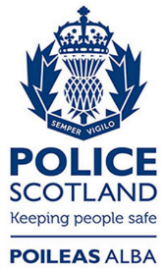 Freedom of Information ResponseOur reference:  FOI 24-1368Responded to:  04 June 2024